OBSERVATIIPentru a vedea intreaga gama de produse, va rugam accesati site-ul nostru : www.furnissa.ro.
 
Preturile au o valabilitate de 3 luni de zile. 

Pentru discutii privind personalizarea produselor, culori, cantitati, discounturi, va rugam contactati departamentul comercial la urmatorele adrese de email: 

comercial@furnissa.ro si suport.comercial@furnissa.roPozaMOBILIER GRADINITACODCaracteristiciPret fara TVASCAUNE GRADINITASCAUNE GRADINITASCAUNE GRADINITASCAUNE GRADINITA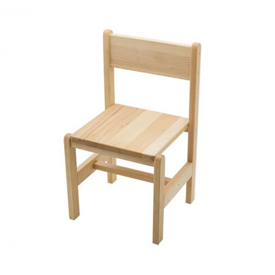 SCAUN DIN LEMN PENTRU GRADINITA T1DGM 4.14.T1Scaun din lemn pentru gradinita. Scaun copii produs integral din lemn masiv de fag, finisat ecologic. 
Dimensiuni : sezut 280x280x18 mm, Inaltimea la sezut este de 260 mm; spatar 280x100x18 mm, inaltimea la spatar 515 mm.
 Potrivit pentru grupa mica.
Pentru un plus de confort, unghiul spatarului fata de planul sezutului are o inclinatie de 7 grade oferind astfel o pozitie ortocorecta.
Grosimea sezutului si a spatarului este de 18 mm, muchiile si colturile acestora fiind rotunjite pentru evitarea accidentarilor.
Pentru rigidizare sporita, picioarele scaunului sunt consolidate intre ele pe lateral cu cate doua profile care, la randul lor sunt stabilizate cu un profil de rigidizare central.
Avantajul acestui tip de scaun din lemn pentru cresa si gradinita, este dat de faptul ca materialul folosit este lemn masiv de fag, extrem de rezistent, spre deosebire de alte scaune aflate in piata, confectionate din lemn de esenta moale sau placaje multistrat, mult mai putin rezistente in timp : brad, pin, mesteacan. In acest fel se asigura siguranta si confortul copiilor in timpul utilizarii. 
Culoare disponibila - fag natur
Produsul se livreaza demontat. 
AVANTAJ - scaun integral din lemn masiv de fag !
Garantie 24 luni
Produs certificat conform Normelor Europene :  SR EN 1729-1:2016; SR EN 1729-2:2016; SR EN 1022:2019; SR EN 1728:2012121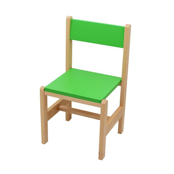 SCAUN DIN LEMN PENTRU GRADINITA T2DGM 4.14.T2Scaun din lemn pentru gradinita. Scaun copii produs integral din lemn masiv de fag, finisat ecologic. 
Dimensiuni : sezut 280x280x18 mm, Inaltimea la sezut este de 300 mm; spatar 280x100x18 mm, inaltimea la spatar 555 mm.
Potrivit pentru grupa mica/mijlocie
Pentru un plus de confort, unghiul spatarului fata de planul sezutului are o inclinatie de 7 grade oferind astfel o pozitie ortocorecta
Grosimea sezutului si a spatarului este de 18 mm, muchiile si colturile acestora fiind rotunjite pentru evitarea accidentarilor.
Pentru rigidizare sporita, picioarele scaunului sunt consolidate intre ele pe lateral cu cate doua profile care, la randul lor sunt stabilizate cu un profil de rigidizare central.
Avantajul acestui tip de scaun din lemn pentru cresa si gradinita, este dat de faptul ca materialul folosit este lemn masiv de fag, extrem de rezistent, spre deosebire de alte scaune aflate in piata, confectionate din lemn de esenta moale sau placaje multistrat, mult mai putin rezistente in timp : brad, pin, mesteacan. In acest fel se asigura siguranta si confortul copiilor in timpul utilizarii. 
Culoare disponibila - fag natur, rosu, verde, galben, albastru
Produsul se livreaza demontat. 
AVANTAJ - scaun integral din lemn masiv de fag ! 
Garantie 24 luni
Produs certificat conform Normelor Europene :  SR EN 1729-1:2016; SR EN 1729-2:2016; SR EN 1022:2019; SR EN 1728:2012131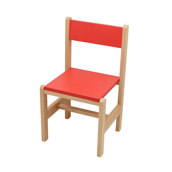 SCAUN DIN LEMN PENTRU GRADINITA T3DGM 4.14.T3Scaun din lemn pentru gradinita. Scaun copii produs integral din lemn masiv de fag, finisat ecologic. Dimensiuni : sezut 300x300x18 mm, Inaltimea la sezut este de 350 mm; spatar 300x100x18 mm, inaltimea la spatar 605 mm. Potrivit pentru grupa mijlocie/marePentru un plus de confort, unghiul spatarului fata de planul sezutului are o inclinatie de 7 grade oferind astfel o pozitie ortocorectaGrosimea sezutului si a spatarului este de 18 mm, muchiile si colturile acestora fiind rotunjite pentru evitarea accidentarilor. Pentru rigidizare sporita, picioarele scaunului sunt consolidate intre ele pe lateral cu cate doua profile care, la randul lor sunt stabilizate cu un profil de rigidizare central.Avantajul acestui tip de scaun din lemn pentru cresa si gradinita, este dat de faptul ca materialul folosit este lemn masiv de fag, extrem de rezistent, spre deosebire de alte scaune aflate in piata, confectionate din lemn de esenta moale sau placaje multistrat, mult mai putin rezistente in timp : brad, pin, mesteacan. In acest fel se asigura siguranta si confortul copiilor in timpul utilizarii. Culoare disponibila - fag natur, rosu, verde, galben, albastruProdusul se livreaza demontat. AVANTAJ - scaun integral din lemn masiv de fag ! Garantie 24 luniProdus certificat conform Normelor Europene :  SR EN 1729-1:2016; SR EN 1729-2:2016; SR EN 1022:2019; SR EN 1728:2012
142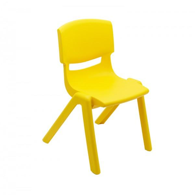 SCAUN GRADINITA PLASTIC, T1DGM 4.17.T1Scaun pentru copii. Pretabil pentru grupele mici. Din plastic rezistent. Sezutul si spatarul sunt ramforsate pentru o rezistenta sporita. Scaunul este stivuibil pana la 10 buc. Usor de manipulat si de intretinut. Sezutul si spatarul prezinta configuratie anatomica pentru un plus de confort.Lungime sezut (mm) 255Adancime sezut (mm) 270H Sezut (mm) 260H Spatar (mm) 505Culori disponibile : rosu, galben, albastru, verdeAVANTAJ - produsul se livreaza montat !Garantie 24 luniProdus certificat conform Normelor Europene :  SR EN 1729-1:2016; SR EN 1729-2:2016; SR EN 1022:2019; SR EN 1728:201243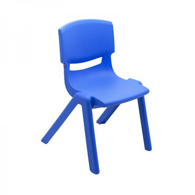 SCAUN GRADINITA PLASTIC, T2DGM 4.17.T2Scaun pentru copii. Pretabil pentru grupele mijlocii. Din plastic rezistent. Sezutul si spatarul sunt ramforsate pentru o rezistenta sporita. Scaunul este stivuibil pana la 10 buc. Usor de manipulat si de intretinut. Sezutul si spatarul prezinta configuratie anatomica pentru un plus de confort.Lungime sezut (mm) 265Adancime sezut (mm) 270H Sezut (mm) 300H Spatar (mm) 550Culori disponibile : rosu, galben, albastru, verdeAVANTAJ - produsul se livreaza montat !Garantie 24 luniProdus certificat conform Normelor Europene :  SR EN 1729-1:2016; SR EN 1729-2:2016; SR EN 1022:2019; SR EN 1728:201250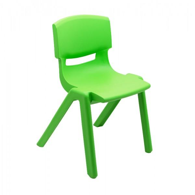 SCAUN GRADINITA PLASTIC, T3DGM 4.17.T3Scaun pentru copii. Pretabil pentru grupele mijlocii. Din plastic rezistent. Sezutul si spatarul sunt ramforsate pentru o rezistenta sporita. Scaunul este stivuibil pana la 10 buc. Usor de manipulat si de intretinut. Sezutul si spatarul prezinta configuratie anatomica pentru un plus de confort.Lungime sezut (mm) 285Adancime sezut (mm) 280H Sezut (mm) 350H Spatar (mm) 590Culori disponibile : rosu, galben, albastru, verdeAVANTAJ - produsul se livreaza montat !Garantie 24 luniProdus certificat conform Normelor Europene :  SR EN 1729-1:2016; SR EN 1729-2:2016; SR EN 1022:2019; SR EN 1728:201263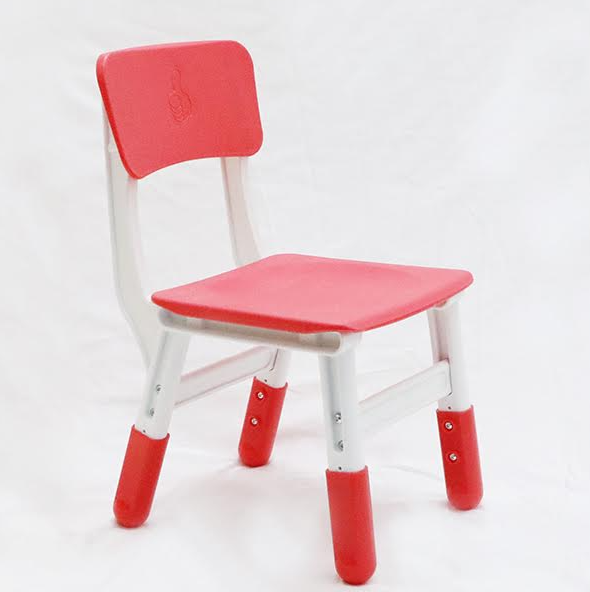 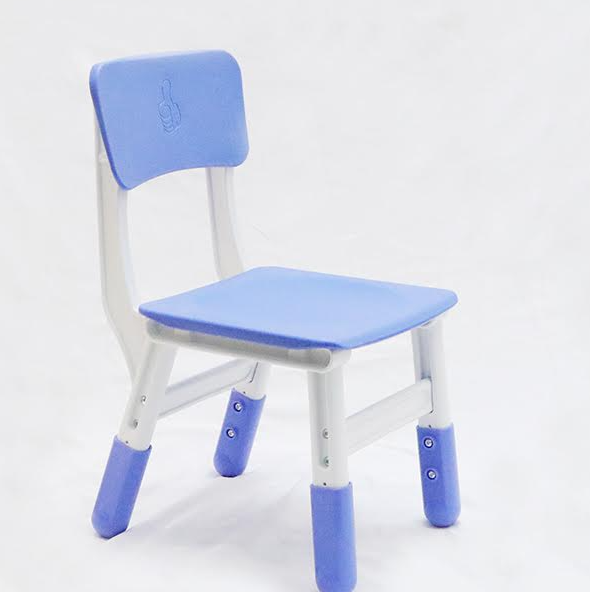 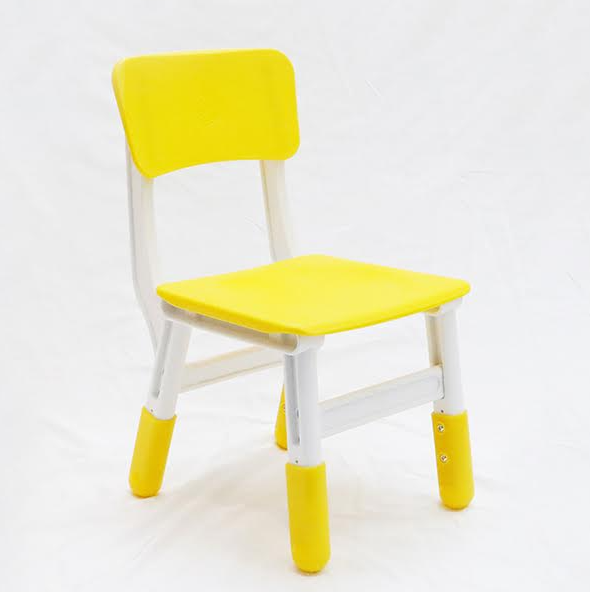 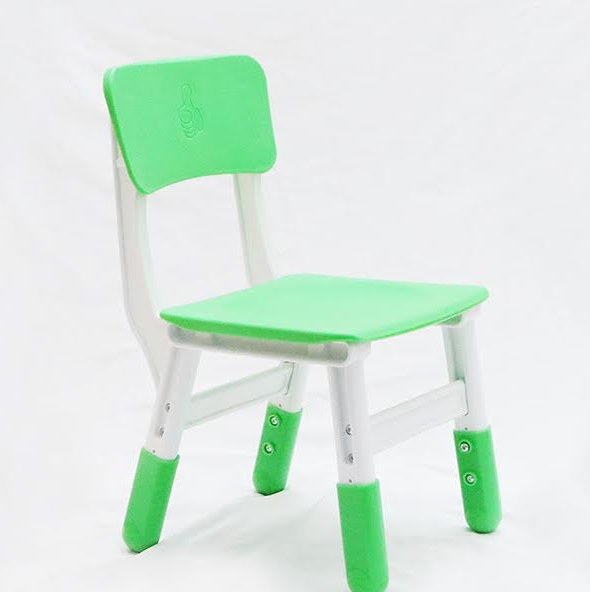 SCAUN REGLABIL PENTRU GRADINITADGM 4.40Scaun reglabil gradinita pentru toate grupele.Scaun produs din Polipropilena ( PP) de inalta densitate, fapt ce confera o rezistenta si durabilitate ridicata. Componentele sunt atent finisate, fara resturi de turnare. Muchiile sunt tesite si colturile sunt rotunjite, evitandu-se astfel posibilitatea de zgariere in timpul utilizarii. Totodata, pentru o stabilitate crescuta, sunt prevazute bare de consolidare pozitionate intre picioare. Totodata, elementele structurale sunt prevazute din procesul de injectare cu elemente de ramforsare. Sezutul are o ovalina centrala pentru a asigura un comfort crescut. Montajul se face usor, fara a fi nevoie de instrumente si scule specializate, conform manualului de instalare. Culoare - galbena/verde/rosu/albastruDimensiuni sezut: 300x280 mmInaltimi de reglare : 260/280/300 mmProdus conform Norme Europene : SR EN 1729-1:2016; SR EN 1729-2:2016; SR EN 1728:2012Garantie - 2 ani79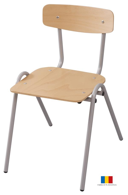 SCAUN GRADINITA T2DGM 4.10.T2Scaune pentru gradinita usoare si comode. Acest scaun gradinita poate fi folosit atat in salile de curs cat si in cantine.Dimensiune sezut : 295x260x6 mm, inaltime sezut 300 mmDimensiune spatar : 305x120x6 mm, inaltime spatar 540 mmSezut si spatar din lemn stratificat lacuit, culoare fag Structura de baza teava metalica gri vopsita electrostatic .Teava metalica din profil de otel D18x1,5 mm, prevazuta cu dopuri antiderapare din plastic durPosibilitate de stivuireGarantie 24 luniAVANTAJ - scaun cu structura metalica sudata integral !Produs in Romania !118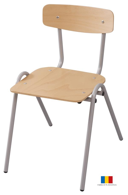 SCAUN GRADINITA T3DGM 4.10.T3Scaune pentru gradinita usoare si comode. Acest scaun gradinita poate fi folosit atat in salile de curs cat si in cantine.Dimensiune sezut : 295x260x6 mm, inaltime sezut 350 mmDimensiune spatar : 305x120x6 mm, inaltime spatar 570 mmSezut si spatar din lemn stratificat lacuit, culoare fag Structura de baza teava metalica din profil D18x1,5 mm, gri vopsita electrostatic .Teava prevazuta cu dopuri antiderapare din plastic durPosibilitate de stivuireGarantie 24 luniAVANTAJ - scaun cu structura metalica sudata integral !Produs in Romania !118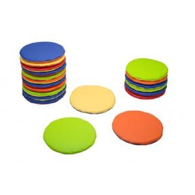 SET 20 PERNE POVESTEDGM 7.71Set format din 20 de perne de podea, pentru diferite activitati la gradinita. Husele sunt divers colorate.
Dimensiuni : Diametru 330 mm, grosime 25 mm
Garantie - 24 luni !
AVANTAJ - setul se poate configura cu numarul dorit de pernute, pretul fiind direct proportional cu numarul de perne din care e format setul !
Produs in Romania!487PozaMOBILIER GRADINITACODCaracteristiciPret fara TVAMESE GRADINITAMESE GRADINITAMESE GRADINITAMESE GRADINITA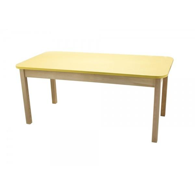 MASA GRADINITA LEMN, DREPTUNGHIULARA, T1DGM 4.6.T1Masa din lemn pentru gradinite – dreptunghiulara. Cadrul mesei este confectionat din lemn masiv de fag, blatul din pal melaminat fag 18 mm culoare la alegere. Blatul este cantuit cu abs fag de 2 mm. Datorita suprafetei melaminate a blatului, acest tip de masa poate fi folosit si pentru salile de mese. La masa pot sta intre 4 si 6 copii in functie de activitti. Picioarele din lemn  cu sectiune de 40x40 mm au la capatul inferior piciorușe reglabile pentru ajustarea fina pe înălțime intre 460-470 mm și pentru protejarea parchetului. Prinderea blatului de cadrul din lemn se face cu sistem mascat, rezistent de bucsa ingropata cu surub.Cadrul din lemn masiv de fag este impregnat cu lac ecologic pentru a beneficia de o rezistenta si durabilitate sporita in timp.Produs de calitate superioara.Dimensiune: 1200 x 600 x 470 mmCulori disponibile pentru blat : fag, alb, rosu, galben, verde, albastruGarantie 24 luniAVANTAJ - cadrul cu paziile de rigidizare din lemn masiv de fag !Produs certificat conform Normelor Europene :  SR EN 1729-1:2016; SR EN 1729-2:2016; SR EN 1730-2013Produs in Romania !397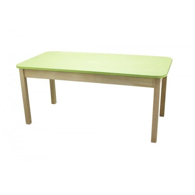 MASA GRADINITA LEMN, DREPTUNGHIULARA, T2DGM 4.6.T2Masa din lemn pentru gradinite – dreptunghiulara. Cadrul mesei este confectionat din lemn masiv de fag, blatul din pal melaminat fag 18 mm culoare la alegere. Blatul este cantuit cu abs fag de 2 mm. Datorita suprafetei melaminate a blatului, acest tip de masa poate fi folosit si pentru salile de mese. La masa pot sta intre 4 si 6 copii in functie de activitti. Picioarele din lemn  cu sectiune de 40x40 mm au la capatul inferior piciorușe reglabile pentru ajustarea fina pe înălțime intre 520-530 mm și pentru protejarea parchetului. Prinderea blatului de cadrul din lemn se face cu sistem mascat, rezistent de bucsa ingropata cu surub.Cadrul din lemn masiv de fag este impregnat cu lac ecologic pentru a beneficia de o rezistenta si durabilitate sporita in timp.Produs de calitate superioara, Dimensiune: 1200 x 600 x 520 mmCulori disponibile pentru blat : fag, alb, rosu, galben, verde, albastruGarantie 24 luniAVANTAJ - cadrul cu paziile de rigidizare din lemn masiv de fag !Produs certificat conform Normelor Europene :  SR EN 1729-1:2016; SR EN 1729-2:2016; SR EN 1730-2013Produs in Romania !402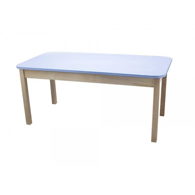 MASA GRADINITA LEMN, DREPTUNGHIULARA, T3DGM 4.6.T3Masa din lemn pentru gradinite – dreptunghiulara. Cadrul mesei este confectionat din lemn masiv de fag, blatul din pal melaminat fag 18 mm culoare la alegere. Blatul este cantuit cu abs fag de 2 mm. Datorita suprafetei melaminate a blatului, acest tip de masa poate fi folosit si pentru salile de mese. La masa pot sta intre 4 si 6 copii in functie de activitti. Picioarele din lemn  cu sectiune de 40x40 mm au la capatul inferior piciorușe reglabile pentru ajustarea fina pe înălțime intre 580-590 mm și pentru protejarea parchetului. Prinderea blatului de cadrul din lemn se face cu sistem mascat, rezistent de bucsa ingropata cu surub.Cadrul din lemn masiv de fag este impregnat cu lac ecologic pentru a beneficia de o rezistenta si durabilitate sporita in timp.Produs de calitate superioara.Dimensiune: 1200 x 600 x 590 mmCulori disponibile pentru blat : fag, alb, rosu, galben, verde, albastruGarantie 24 luniAVANTAJ - cadrul cu paziile de rigidizare din lemn masiv de fag !Produs certificat conform Normelor Europene :  SR EN 1729-1:2016; SR EN 1729-2:2016; SR EN 1730-2013Produs in Romania !408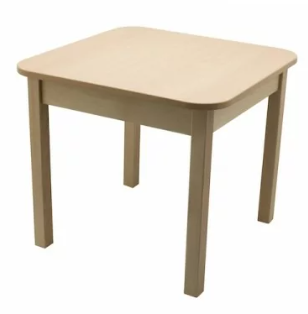 MASA GRADINITA LEMN, PATRATA, T1DGM 4.8.T1Masa din lemn pentru gradinite – PATRATA. Cadrul mesei este confectionat din lemn masiv de fag, blatul din pal melaminat fag 18 mm culoare la alegere. Blatul este cantuit cu abs fag de 2 mm. Datorita suprafetei melaminate a blatului, acest tip de masa poate fi folosit si pentru salile de mese. La masa pot sta 4 copii, in functie de activitti. Picioarele din lemn  cu sectiune de 40x40 mm au la capatul inferior piciorușe reglabile pentru ajustarea fina pe înălțime și pentru protejarea parchetului. Prinderea blatului de cadrul din lemn se face cu sistem mascat, rezistent de bucsa ingropata cu surub.Cadrul din lemn masiv de fag este impregnat cu lac ecologic pentru a beneficia de o rezistenta si durabilitate sporita in timp.Produs de calitate superioara.Dimensiune: 600x600x470 mmCulori disponibile pentru blat : fag, alb, rosu, galben, verde, albastruGarantie 24 luniAVANTAJ - cadrul cu paziile de rigidizare din lemn masiv de fag !Produs certificat conform Normelor Europene :  SR EN 1729-1:2016; SR EN 1729-2:2016; SR EN 1730-2013Produs in Romania !299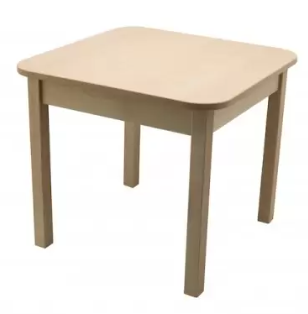 MASA GRADINITA LEMN, PATRATA, T2DGM 4.8.T2Masa din lemn pentru gradinite – PATRATA. Cadrul mesei este confectionat din lemn masiv de fag, blatul din pal melaminat fag 18 mm culoare la alegere. Blatul este cantuit cu abs fag de 2 mm. Datorita suprafetei melaminate a blatului, acest tip de masa poate fi folosit si pentru salile de mese. La masa pot sta 4 copii, in functie de activitti. Picioarele din lemn  cu sectiune de 40x40 mm au la capatul inferior piciorușe reglabile pentru ajustarea fina pe înălțime INTRE 520-530 MM și pentru protejarea parchetului. Prinderea blatului de cadrul din lemn se face cu sistem mascat, rezistent de bucsa ingropata cu surub.Cadrul din lemn masiv de fag este impregnat cu lac ecologic pentru a beneficia de o rezistenta si durabilitate sporita in timp.Produs de calitate superioara, conform standardului european en1729-1Dimensiune: 600x600x520 mmCulori disponibile pentru blat : fag, alb, rosu, galben, verde, albastruGarantie 24 luniAVANTAJ - cadrul cu paziile de rigidizare din lemn masiv de fag !Produs certificat conform Normelor Europene :  SR EN 1729-1:2016; SR EN 1729-2:2016; SR EN 1730-2013Produs in Romania !304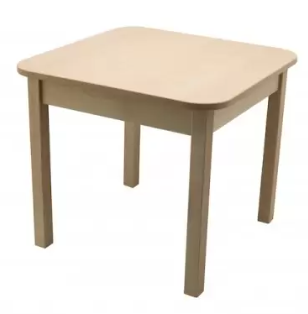 MASA GRADINITA LEMN, PATRATA, T3DGM 4.8.T3Masa din lemn pentru gradinite – PATRATA. Cadrul mesei este confectionat din lemn masiv de fag, blatul din pal melaminat fag 18 mm culoare la alegere. Blatul este cantuit cu abs fag de 2 mm. Datorita suprafetei melaminate a blatului, acest tip de masa poate fi folosit si pentru salile de mese. La masa pot sta 4 copii, in functie de activitti. Picioarele din lemn  cu sectiune de 40x40 mm au la capatul inferior piciorușe reglabile pentru ajustarea fina pe înălțime intre 580-590 mm și pentru protejarea parchetului. Prinderea blatului de cadrul din lemn se face cu sistem mascat, rezistent de bucsa ingropata cu surub.Cadrul din lemn masiv de fag este impregnat cu lac ecologic pentru a beneficia de o rezistenta si durabilitate sporita in timp.Produs de calitate superioara, conform standardului european en1729-1Dimensiune: 600x600x590 mmCulori disponibile pentru blat : fag, alb, rosu, galben, verde, albastruGarantie 24 luniAVANTAJ - cadrul cu paziile de rigidizare din lemn masiv de fag !Produs certificat conform Normelor Europene :  SR EN 1729-1:2016; SR EN 1729-2:2016; SR EN 1730-2013Produs in Romania !309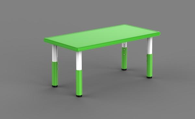 MASA PLASTIC REGLABILA - DREPTUNGHIULARADGM 4.29Masa din plastic dreptunghiulara pentru gradinite, dotata cu picioare cu inaltimea reglabila intre 480-600 mm. Blatul pentru scris este din plastic rezistent, dublat si ramforsat suplimentar dedesubt pentru o rezistenta sporita impotriva incovoierii. Colturile si muchiile sunt rotunjite pentru evitarea accidentarilor, iar picioarele sunt prevazute cu protectii atat pentru a nu deteriora parchetul cat si pentru a nu aluneca. La masa pot sta, functie de activitatile desfasurate, intre 4 si 6 copii.
Seria de mese din plastic reglabile pentru gradinite se poate asorta facil atat prin similitudinea cromatica cat si prin conceptul de functionalitate oferit cu celelalte game de mobilier pentru gradinita propuse de Furnissa.Greutatea redusa a mesei o face usor manevrabila chiar de catre copii.Inaltimea mesei poate fi ajustata foarte usor intre 480 si 600 mm.Produsul se livreaza dezasamblat.Culori disponibile : rosu, verde, albastru, galbenDimensiuni: 1220 x 610 x 480-600 mmGarantie - 24 luniAVANTAJ - blatul este lavabil si usor de curatat !308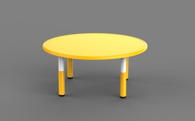 MASA PLASTIC REGLABILA – ROTUNDADGM 4.30Masa rotunda pentru gradinita, in dotare cu picioare avand inaltimea reglabila in functie de grupa de varsta a copiilor. Blatul de scris este din plastic rezistent, dublat si ramforsat suplimentar pentru o rezistenta sporita. Muchiile si colturile sunt rotunjite pentru evitarea accidentarilor, iar picioarele sunt prevazute cu protectii impotriva deteriorarii parchetului si a alunecarii.Gama de mese din plastic pentru gradinite se poate asorta usor atat prin compozitia cromatica cat si prin conceptul de functionalitate oferit cu celelalte game de mobilier propuse de Furnissa.
Greutatea redusa a mesei o face usor manevrabila chiar de catre copii.
Inaltimea mesei poate fi ajustata foarte usor intre 480 si 600 mm. Diametrul este de 1150 mm.
Culori disponibile : rosu, verde, albastru, galben
Dimensiuni: Diam 1150, 480-600 mm
Produsul se livreaza dezasamblat.
Garantie - 24 luni
AVANTAJ - blatul este lavabil si usor de curatat !418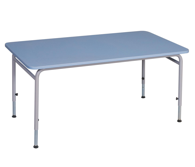 MASA GRADINITA REGLABILA, DREPTUNGHIULARADGM 4.18Masa pentru gradinita reglabila pe inaltime, pentru activitatile din salile de grupa. Aceeasi masa gradinita se poate folosi de la grupa mica pana la grupa pregatitoare, inclusiv. Mobilier prescolari pentru toate varstele.Material pal melaminat 18mm, Finisaj cant ABS 2mm integralMuchile si colturile sunt rotunjite pentru evitarea accidentelorSuport structura metalica din teava rotunda, diametrul de 25x1,5 mm rezistenta, vopsita in camp electrostatic, de culoare gri metalizatStructura metalica reglabila pentru 4 nivele de inaltime, cu traverse de legatura intre picioare, structura metalica sudata integral pentru a evita trepidatiile Reglajul pe inaltime se face usor, fara scule specializatePicioruse antiderapante reglabile pe inaltime pentru reglaje fineCuloare standard pal melaminat : FagCulori optionale pal melaminat : Mesteacan, Stejar Sonoma, Rosu, Galben, Verde, AlbastruCuloare standard structura metalica : Gri 7040Culori optionale structura metalica : Alb 9016, Rosu 3002, Verde 6018, Albastru 5015Dimensiuni: 1200x600x450-630 mmGarantie 36 luniAVANTAJ – Structura metalica cu traverse de rigidizare sudate integral pentru un plus de rezistenta !Produs certificat conform Normelor Europene :  SR EN 1729-1:2016; SR EN 1729-2:2016; SR EN 1730-2013Produs in Romania !386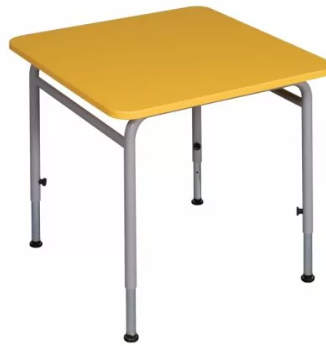 MASA GRADINITA, REGLABILA PATRATADGM 4.16Masa pentru gradinita reglabila pe inaltime, pentru activitatile din salile de grupa. Aceeasi masa gradinita se poate folosi de la grupa mica pana la grupa pregatitoare, inclusiv. Mobilier prescolari pentru toate varstele.Culoare standard blat: FagCulori optionale blat : Mesteacan, Stejar Sonoma, Alb, Albastru, Rosu, Verde Pastel, GalbenCuloare standard structura metalica : gri 7040Culori optionale structura metalica : alb 9016, rosu 3002, verde 6018, albastru 5015Material pal melaminat 18mmFinisaj cant ABS 2mm integralMuchile si colturile sunt rotunjite pentru evitarea accidentelorStructura metalica din teava rotunda diametru 25x1,5  mm, sudata integral, rezistenta, vopsita in camp electrostatic. Structura metalica este prevazuta cu profile de rigidizare pozitionate sub blat si sudate de picioare pentru a evita orice trepidatie si pentru o rezistenta crescuta in timp.Structura metalica reglabila pentru 4 nivele de inaltimeReglajul pe inaltime se face usor, fara scule specializatePicioruse antiderapante reglabile pe inaltime pentru reglaje fineDimensiuni: 600x600×450-630Garantie 36 luniAVANTAJ – Structura metalica cu traverse de rigidizare sudate integral pentru un plus de rezistenta !Produs certificat conform Normelor Europene :  SR EN 1729-1:2016; SR EN 1729-2:2016; SR EN 1730-2013Produs in Romania !318PozaMOBILIER GRADINITACODCaracteristiciPret fara TVAPATURI GRADINITAPATURI GRADINITAPATURI GRADINITAPATURI GRADINITA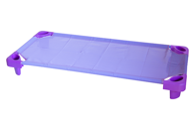 PAT GRADINITA STIVUIBILDGM 5.2.1Pat gradinita ce permite valorificarea utila a spatiilor in locatii ce nu permit o desfasurare suficienta de lucru. Material rama metalica D=25X1,5 MM si fibra plastifiata rezistenta. Demontare usoara cu sky. Colturile si muchile sunt rotunjite. Usor stivuibil pana la 15 bucati. Lavabil, demontabil, usor si deosebit de rezistent. Se pot monta 4 rotile de 50mm. Produs conform normelor internationale EN-71 /1/2/3. 
Culori disponibile : portocaliu, verde, galben, mov, albastru
Dimensiuni : 1330x580x120 mm
Produsul se livreaza demontat.
AVANTAJ - pat usor, stivuibil
Garantie 36 luni.117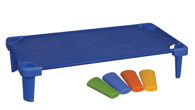 PICIOARE SUPRAINALTARE PAT STIVUIBILDGM 5.3Set de 4 picioare din plastic rezistent, ramforsat, pentru suprainaltarea patuturilor stivuibile. Cu picioarele de suprainaltare atasate, patul ajunge la o inaltime de 260 mm fata de sol.
 Picioarele pentru suprainaltarea patului sunt rotunjite pentru evitarea accidentarilor iar patul cu picioarele atasate isi pastraza capacitatea de stivuire.
Culori disponibile : portocaliu, verde, galben, mov, albastru
Garantie 36 luni48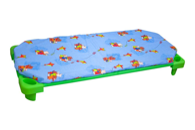 SALTEA PAT GRADINITA STIVUIBIL 01DGM 5.6.1Saltea poliuretan o persoana pentru paturile stivuibile. Salteaua este confectionata special, cu colturile decupate, pentru a fi stivuite paturile cu salteaua asezata pe ele.
Salteaua este prevazuta cu fermoar din plastic pentru evitarea accidentarilor. Atat grosimea redusa a saltelei cat si materialele folosite asigura o buna aerisire in timpul somnului evitand supraincalzirea si aparitia transpiratiei. In acelasi timp se confera un plus de confort in timpul somnului.
Fara a fi obligatoriu, odata cu salteaua se recomanda achizitionarea unui cearceaf pat stivuibil care, datorita elasticelor de la capete, mentine salteaua fixata de pat atat in timpul somnului cat si in timpul depozitarii.
Invelitoare pentru saltea din bumbac colorat, culori in functie de stocul disponibil, cu fermoar. Se poate spala la 40 grade. Material poliuretan
AVANTAJ - saltea cu colturile taiate pentru stivuirea paturilor
Garantie 24 luni50PozaMOBILIER GRADINITACODCaracteristiciPret fara TVA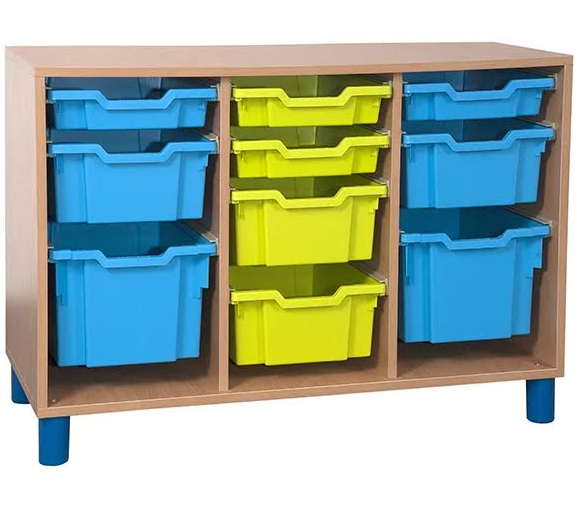 DULAP MULTIFUNCTIONAL 3SDGM 3.3Dulap pentru gradinita cu sertare. Include 10 sertare detasabile, de marimi diferite :  4 buc 312x427x75 mm, 4 buc 312x427x150 mm, 2 buc 312x427x225 mm. interschimbabile, impreuna cu sistemul aferent de glisare pentru depozitarea a diverse materiale didacticeCuloare disponibila corp: Fag , Mesteacan, Stejar SonomaMaterial pal melaminat 18mm, Finisaj cant ABS 2mm integral, picioare din plastic colorate cu diametrul de 60 mm si inaltime de 90 mm pentru a se putea curata sub el.Dimensiuni : 1044x450x725 mmGarantie - 36 luniAVANTAJ - Dulapul se livreaza montatProdus in Romania !1068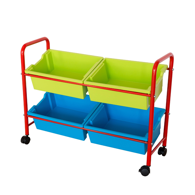 COS MOBIL PENTRU JUCARIIDGM 3.31Cos mobil pentru jucarii si materiale didactice diverse pentru copii.
Mobilier gradinita pentru copii, extrem de versatil si robust. Datorita sertarelor detasabile si incapatoare, poate fi folosit cu succes atat pentru depozitarea jucariilor cat si pentru depozitarea diverselor materiale educationale in activitatile de grupa. Totodata, datorita pozitiei usor inclinate a cosurilor, accesul la acesta se poate face din ambele parti, inclusiv din pozitia sezand la podea. Astfel, toate materialele pot fi adunate cu usurinta intr-unul din cosuri care se aseaza ulterior in suportul metalic, putand fi transportat cu usurinta – datorita rotilelor – acolo unde se doreste.
Greutatea redusa a mobilierului il face usor de manipulat chiar si de catre cei mai mici.
Structura metalica este din profil de otel de 25×1,5 mm, cu rigidizari sudate din teava rotunda, pentru o rezistenta sporita, vopsit in camp electrostatic. Elementele laterale sunt sudate integral. Picioarele sunt dotate cu 4 roti din PVC, din care doua sunt cu frana pentru a bloca produsul in pozitia dorita.
Cosul dispune de patru sertare din plastic ultra-rezistent, special proiectate in scop educational, cu dimensiunile de 427x312x150 mm, detasabile si interschimbabile. Toate muchiile sunt rotunjite pentru a evita ranirea accidentala.
Culoare de baza cadru metalic – Rosu
Dimensiuni : 910x320x694 mm
Garantie – 24 luni
Produsul se livreaza demontat
AVANTAJ - cos mobil pentru depozitare jucarii si materiale didactice!
Produs in Romania!481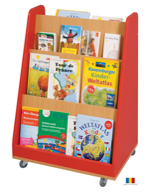 CORP MOBIL EXPUNEREDGM 3.15Raft mobil prevazut cu spatiu de prezentare carti pe o parte iar pe cealalta cu polite pentru depozitare.Material pal melaminat 18mm, Finisaj cant ABS integral, Muchile si colturile sunt rotunjite pentru evitarea accidentelorPrevazuta cu 4 rotile rezistente DIN SILICON DUR, dintre care 2 cu frana pentru blocarea pe pozitie. Suport metalic teava de 18x1,5 mm pentru sustinere carti, la partea superioara.Dimensiuni : 720x450x970 mmGarantie - 36 luniAVANTAJ - produsul se livreaza montatProdus in Romania !726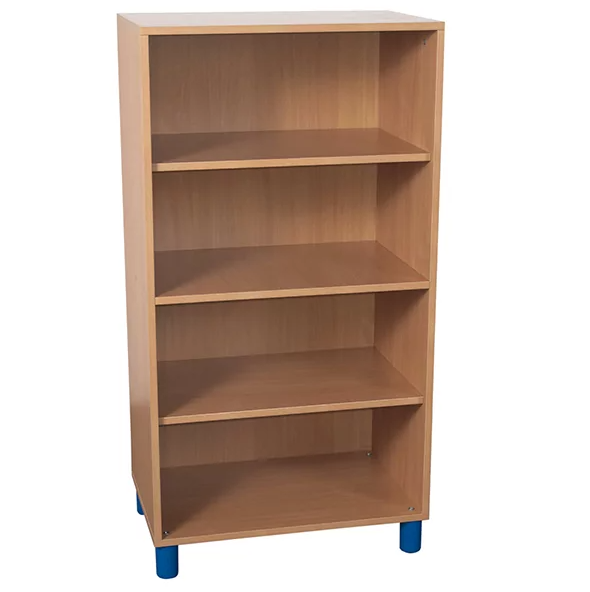 ETAJERA MULTIFUNCTIONALA INALTADGM 3.25Dulap pentru depozitare diverse - gradinitaCuloare disponibila corp: Fag ,Mesteacan, Stejar SonomaCuloare disponibila usi : Albastru, Verde Pastel,Rosu-Flacara, GalbenMaterial pal melaminat 18mm,  Finisaj cant ABS 0,4-2mm integralDimensiuni : 702x450x1360 mmGarantie - 24 luniAVANTAJ - Dulapul se livreaza montatProdus in Romania !627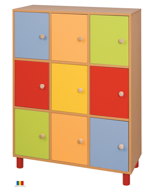 DULAP DEPOZITARE 9 USIDGM 6.19Dulap depozitare prevazut cu 9 usi. Structura pal melaminat 18 mmUsi si fronturi cant ABS 2mm. Manere rotunjite pentru evitarea accidentarilorPicioare colorate din plastic dur prinse cu surub metalic, inalte de 9cm pentru a facilita efectuarea curatenieiDimensiuni : 990 × 400 × 1270 mmAVANTAJ - Dulapul se livreaza montatProdus in Romania !1207